かみっこチャレンジ　5年生③　５月1日（金）～5月８日（金）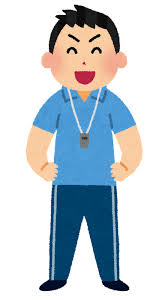 教科単元名学習内容とやり方ページ国語復習漢字の練習「4年生で習った漢字」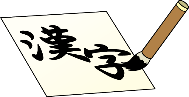 ①ノートに書いて読んでみよう。答えは教科書の３０２ページを見よう。213、237国語予習「だいじょうぶ　だいじょうぶ」①最後まで読み、感想をノートに書こう。②音読をしよう。18～22国語予習漢字ドリル復習①２５まで練習しよう。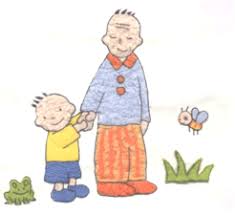 ②９と１７を何度も読もう。③１０と１８を漢字ノートにやってみよう。不安だった問題や間違えた漢字をノートに練習しよう。理科水のゆくえ（４年生の内容）①雨が降った後に、道路にできた水たまりがなぜ消えるのか考え、予想をノートに書こう。②NHK for School　ふしぎがいっぱい「消えた水のなぞ」を見よう。③ビデオを見て分かったことを理科のノートにまとめよう。⇒「かみっこチャレンジ５年生答え」に　理科の調べ学習の例を提示してあります。参考にしてください。算数予習「体積」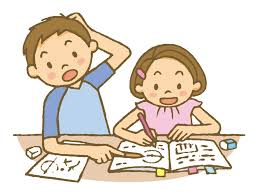 ①  ３　の問題をやってみよう。②わくわく算数スマートレクチャー②「体積」　②大きな体積　Ｐ．２１－３　を見ながら学習しよう。③　４　の問題にチャレンジしよう。　　　答え→「かみっこチャレンジ５年生答え」を見てね。④もっと練習　１０　をやってみよう。単位が㎥と㎤の２つが使われているので、気をつけましょう。21257算数予習「体積」①  １　の問題をやってみよう。　ＱＲコードを読み込むとヒントになります。②わくわく算数スマートレクチャー②「体積」　③容積　Ｐ．２２－１　を見ながら学習しよう。22社会自主学習日本の国土と世界の国々①いつか行ってみたいと思う国をもう１つ選び、調べてみよう。②国旗をよく見て書いてみよう。③その国で有名な場所、建物、食べ物、生産されている物など３つ調べて、社会のノートにまとめよう。⇒「かみっこチャレンジ５年生答え」に　社会の調べ学習の例を提示してあります。参考にしてください。教科書8・9を参考に家庭科予習「私の生活、大発見」①自分にできそうな家の仕事を考え、やってみよう。（掃除・お湯をわかしてみる・洗濯・調理など）②「くふうしたこと」「感想」を書こう。家庭科ノート５英語予習Words　＆　Phrases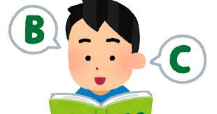 ①ＱＲコードを読みこもう。　「競技」「道具」「動物」「色」「形」「数」②声に出してみよう。120～123鼓笛復習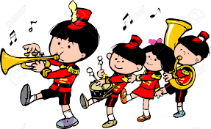 ①演奏の練習（ドラクエ・アフリカンシンフォニー）をしよう。